Fotofiksācija un telpas plānsObjekts: SCB iekārtu telpa (st.Sece)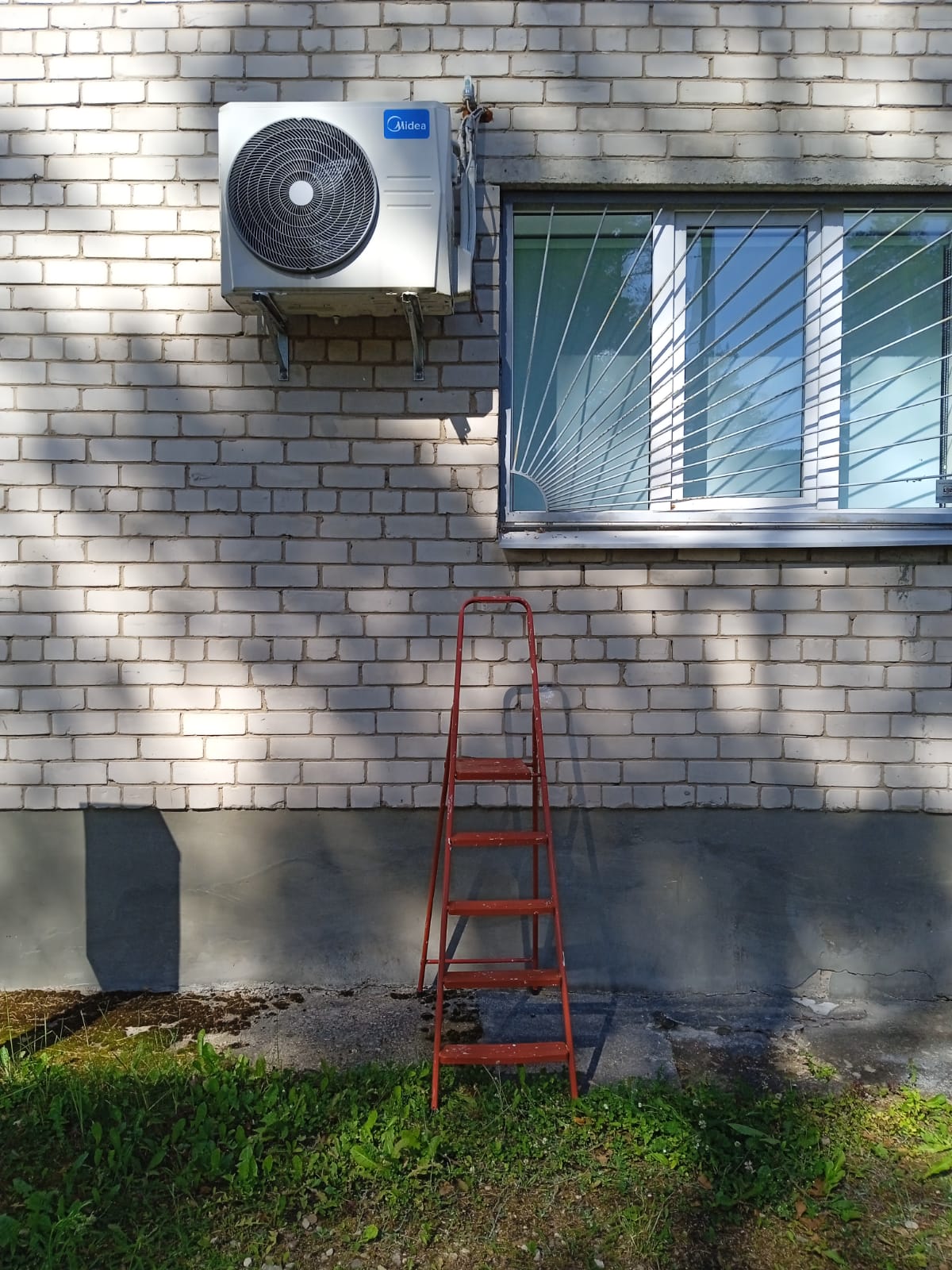 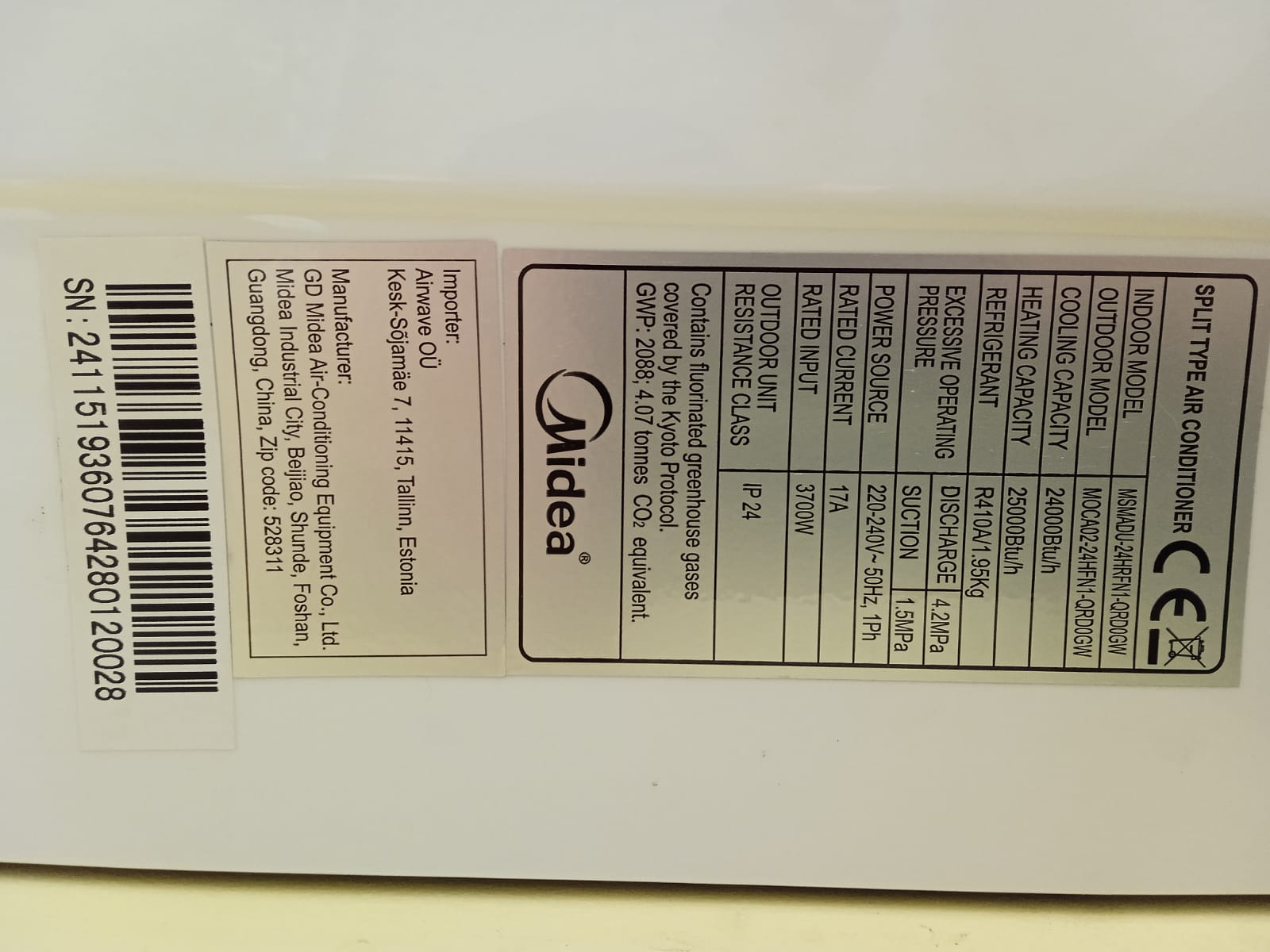 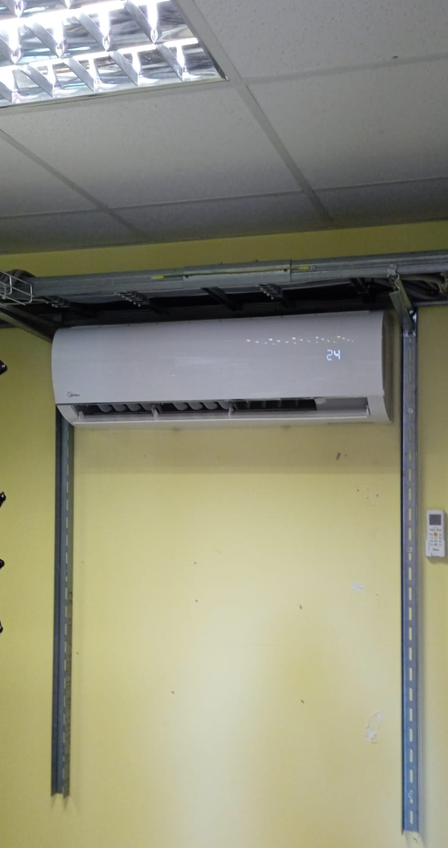 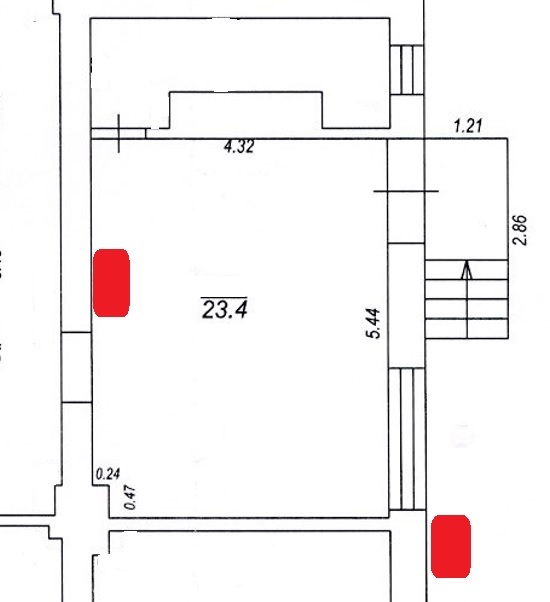 